Bekämpfen wir die Klima- und Naturzerstörung der Erde mit Verstand und Vernunft, indem wir die massive Bevölkerungszahl der Menschheit reduzieren!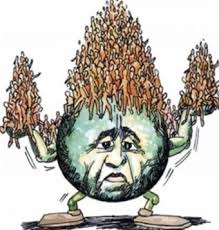         Petition auf www.change.org:        Überbevölkerung – Weltweite Geburtenregelungen       verbindlich einführen! Die Erdbevölkerung betrug exakt 8 953'851 416um 24.00 Uhr am 31. Dez. 2018, gezählt von den PlejarenHeute ist die Erde mit über 8.9 Milliarden Menschen um das 17fache überbevölkert.Das heisst: 17 Erden wären heute nötig, um die Bevölkerung naturgerecht zu tragen.Von Natur aus kann die Erde NUR 529 MILLIONEN Menschen optimal versorgen.Das Weiterbestehen der Erde und der irdischen Menschheit liegt in unseren Händen.Ein weltweiter Geburtenstopp ist unabdingbar, um das Schlimmste zu verhindern!Die Erde kämpft hart darum, die massive Überbevölkerung der Menschheit wieder im Einklang mit der Natur zu bringenDie aktl. Bevölkerungszahl v. 8.9 MILLIARDEN liegt weit über der Belastbarkeit der Erde. Der Kipppunkt zwischen 8 - 10 MILLIARDEN Menschen ist beinah völlig überschritten. Um die negativen Folgen daraus bestmöglich abzuschwächen, müssen wir sofort handeln!Ein weltweit-einheitlicher Geburtenstopp zur Rettung unserer Welt ist dringend geboten. Sonst schlägt die Natur zurück, bis die Bevölkerungszahl auf ein erträgliches Mass sinkt. Wir sitzen alle im gleichen Boot und müssen die Grenzen seiner Kapazität beachten, um zu vermeiden, dass das Boot samt allem Leben untergeht! Wir Menschen der Erde sollten daher in Weisheit handeln und unsere Bevölkerungszahlvia einen weltweiten Geburtenstopp mit staatlich kontrollierten Geburtenregelungennaturgerecht auf 529 MILLIONEN oder max. auf 1 evtl. 2 Milliarden begrenzen!